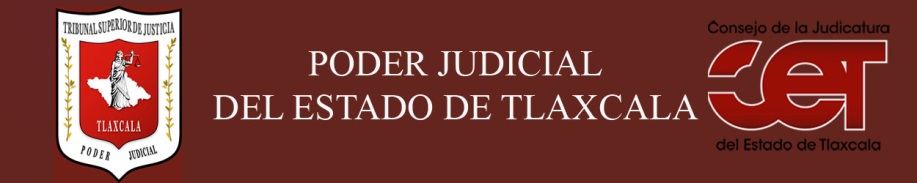 Formato público de Curriculum VitaeI.- DATOS GENERALES:I.- DATOS GENERALES:Nombre:Carlos Hernández LópezCargo en el Poder Judicial: Secretario Proyectista de SalaÁrea de Adscripción: Sala Civil-Familiar Ponencia 3Fecha de Nacimiento: (cuando se requiera para ejercer el cargo) 31 de enero de 1972II.- PREPARACIÓN ACADÉMICA: II.- PREPARACIÓN ACADÉMICA: Último grado de estudios:Licenciatura en DerechoInstitución:Departamento de Derecho y Ciencias Políticas de la Universidad Autónoma de TlaxcalaPeriodo:1989-1993Documento: Título ProfesionalTítulo Profesional: Licenciado en Derecho (de fecha 12 de junio de 1995)Cédula: 2211389 (de fecha 1 de diciembre de 1995)  Estudios Profesionales:Institución: Periodo: Documento: Cédula: III.- EXPERIENCIA LABORAL: a) tres últimos empleosIII.- EXPERIENCIA LABORAL: a) tres últimos empleosIII.- EXPERIENCIA LABORAL: a) tres últimos empleos1Periodo (día/mes/año) a (día/mes/año):1/enero/2015 a 15/enero/2017Nombre de la Empresa:Nombre de la Empresa:Secretaria de Gobierno del Estado de TlaxcalaCargo o puesto desempeñado:Cargo o puesto desempeñado:Jefe de Departamento de Normatividad AdministrativaCampo de Experiencia:  Campo de Experiencia:  Servicio Público2Periodo (día/mes/año) a (día/mes/año):1/mayo/ 2012 a 31/ diciembre/2014 Nombre de la Empresa:Nombre de la Empresa:Secretaria de Seguridad Pública del Estado de Tlaxcala.Cargo o puesto desempeñado:Cargo o puesto desempeñado:Jefe de DepartamentoCampo de Experiencia:  Campo de Experiencia:  Servicio Público3Periodo (día/mes/año) a (día/mes/año):1/febrero/2003 a 31/abril/2012Nombre de la Empresa:Nombre de la Empresa:IndependienteCargo o puesto desempeñado:Cargo o puesto desempeñado:Abogado postulanteCampo de Experiencia:  Campo de Experiencia:  LitigioIV.- EXPERIENCIA LABORAL: b) Últimos cargos en el Poder Judicial:IV.- EXPERIENCIA LABORAL: b) Últimos cargos en el Poder Judicial:IV.- EXPERIENCIA LABORAL: b) Últimos cargos en el Poder Judicial:Área de adscripciónPeriodo 1Secretario Proyectista de Sala25-enero-2017 a la fecha23V.- INFORMACION COMPLEMENTARIA:Últimos cursos y/o conferencias y/o capacitaciones y/o diplomados, etc. (de al menos cinco cursos)V.- INFORMACION COMPLEMENTARIA:Últimos cursos y/o conferencias y/o capacitaciones y/o diplomados, etc. (de al menos cinco cursos)V.- INFORMACION COMPLEMENTARIA:Últimos cursos y/o conferencias y/o capacitaciones y/o diplomados, etc. (de al menos cinco cursos)V.- INFORMACION COMPLEMENTARIA:Últimos cursos y/o conferencias y/o capacitaciones y/o diplomados, etc. (de al menos cinco cursos)Nombre del PonenteInstitución que impartióFecha o periodo1Reunión sobre la Ley de Adopciones para el Estado de Tlaxcala.Gobierno del Estado y Sistema Estatal DIF.24 de septiembre de 2018.2Curso Taller “Control de Convencionalidad” impartido por el Dr. Luis Fernando Rentería Barragán.Tribunal Superior de Justicia del Estado.27, 28 y 29 de agosto de 2018.3Conversatorio de Derechos Humanos de Niñas, Niños y Adolescentes” impartido por la Licenciada Lucia Rodríguez Quintero.Tribunal Superior de Justicia del Estado.15 de agosto de 2018.4Curso denominado “Gobierno Abierto y Tribunales Abiertos “, impartido por el Doctor Ricardo Alexis Valencia Lara.Tribunal Superior de Justicia en coordinación con el Instituto de Especialización Judicial y la Unidad de Transparencia y Protección de Datos Personales del Poder Judicial.28 de junio de 2018.5Curso Teórico Practico de Uso y Manejo de Extintores.Protección Civil Estatal.15 de mayo de 2018.VI.- Sanciones Administrativas Definitivas (dos ejercicios anteriores a la fecha):VI.- Sanciones Administrativas Definitivas (dos ejercicios anteriores a la fecha):VI.- Sanciones Administrativas Definitivas (dos ejercicios anteriores a la fecha):VI.- Sanciones Administrativas Definitivas (dos ejercicios anteriores a la fecha):SiNoEjercicioNota: Las sanciones definitivas se encuentran especificadas en la fracción  XVIII del artículo 63 de la Ley de Transparencia y Acceso a la Información Pública del Estado, publicadas en el sitio web oficial del Poder Judicial, en la sección de Transparencia.VII.- Fecha de actualización de la información proporcionada:VII.- Fecha de actualización de la información proporcionada:Santa Anita Huiloac, Apizaco, Tlaxcala, a 1 de octubre de 2018.Santa Anita Huiloac, Apizaco, Tlaxcala, a 1 de octubre de 2018.